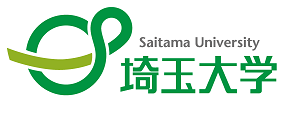 平成２９年度埼玉大学ノンディグリープログラム受講申込書 ※ 上記の個人情報は、本プログラム以外の目的には利用いたしません。次のいずれかの方法により「受講申込書」を送付してください。ア．電子メールによる「受講申込書」の添付による場合宛先：sokikaku@gr.saitama-u.ac.jp件名「ノンディグリープログラム受講希望」イ．書留郵便による場合封筒表面に「ノンディグリープログラム受講希望」と朱書してください。宛先：〒338-8570 さいたま市桜区下大久保255 埼玉大学学務部教育企画課ウ．募集期間:第１ターム・第２ターム分：平成２９年　４月　３日（月）～　４月１４日（金）第３ターム・第４ターム分：平成２９年　９月２１日（木）～１０月　４日（水）受講の目的受講の目的受講の目的受講の目的受講希望授業科目(３科目以上の場合は適宜仕切り線を入れて記入してください。)受講希望授業科目(３科目以上の場合は適宜仕切り線を入れて記入してください。)受講希望授業科目(３科目以上の場合は適宜仕切り線を入れて記入してください。)受講希望授業科目(３科目以上の場合は適宜仕切り線を入れて記入してください。)１．１．１．１．２．２．２．２．３．３．３．３．ﾌ　ﾘ　ｶﾞ　ﾅ氏　   　名性別男・女職　　   業生年月日住　   　所 〒 〒 〒電 話 番 号最 終 学 歴                                                卒・修                                                卒・修                                                卒・修